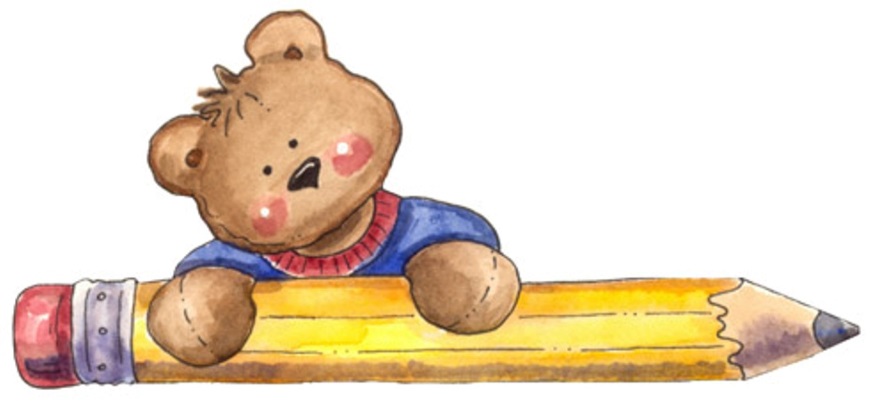 Palmetto Presbyterian Preschool K-1A checklistSippy cup Changes of cloths              (Please include underwear/socks and shoes)Fitted sheet cover for the crib (Goes home on Friday to be washed and brought back the following Monday.)Diapers / Pull ups Diaper cream Baby wipes packet (1) Healthy morning snack (1) afternoon snack *All items MUST be labeled with the Childs first and last name*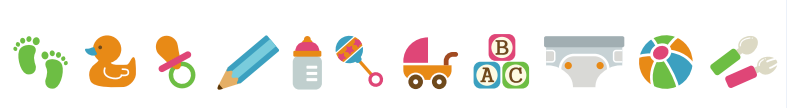 